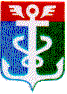 РОССИЙСКАЯ ФЕДЕРАЦИЯПРИМОРСКИЙ КРАЙ
 ДУМА НАХОДКИНСКОГО ГОРОДСКОГО ОКРУГАРЕШЕНИЕ__.__.2022                                                                                                      ПРОЕКТ-НПАО внесении изменений в решение Думы Находкинского городского округа от 24.05.2016 № 894-НПА «О перечне должностей муниципальной службы в аппарате Думы Находкинского городского округа и в Контрольно-счетной палате Находкинского городского округа, замещение которых осуществляется по результатам конкурса» 1. Внести в решение Думы Находкинского городского округа от 24.05.2016 № 894-НПА «О перечне должностей муниципальной службы в аппарате Думы Находкинского городского округа и в Контрольно-счетной палате Находкинского городского округа, замещение которых осуществляется по результатам конкурса» (Находкинский рабочий, 2016, 2 июня, № 73; 2016, 30 декабря, № 34) следующие изменения:1) в названии исключить слова «и в Контрольно-счетной палате Находкинского городского округа»;2) пункт 1.1. исключить. 2. Настоящее решение вступает в силу со дня его официального опубликования.Глава Находкинскогогородского округа 				                                                     Т.В. Магинский